«Как питаться правильно» 6 классМесто урока: 5/9Тип урока: комбинированныйВид урока: традиционный.Форма работы: индивидуальная, парная, фронтальнаяЦель: предполагает, что к окончанию урока учащиеся будут уметь рассказывать о правильном питании и составлять правильное меню.Задачи:Образовательная: содействовать развитию навыков коммуникативной компетенции учащихся посредством совершенствования навыков говорения, лексических и грамматических навыков, а также навыков чтения.Воспитательная: содействовать формированию правильной привычки питаться здорово.Развивающая: способствовать развитию памяти, внимания, мышления и воображения у учащихся, а также развитию коммуникативной компетенции у учащихся. Оборудование: доска, мел.Дидактический материал: учебник, тетрадь, наглядный и раздаточный материал.Ход урокаОрганизационно-мотивационный этап.Введение в тему урока и определение целей.- Good afternoon, boys and girls. How are you today? Look at the blackboard! You can  see some proverbs. Let’s discuss what  proverbs mean. Can you guess what the topic of our lesson today is? An apple a day keeps the doctor away.You are what you eat.Eat to live, not live to eat.- Right, it is about healthy diet.- Tody we are going to talk about how to eat healthy. Now the aims for the lesson today are: to improve your oral speech, to revise grammar and to make some healthy menu.Речевая зарядка.Совершенствование лексических навыков.- Now, look at the blackboard and put the following food into two columns (healthy/unhealthy)Проверка домашнего задания.Выявление уровня сформированности грамматических навыков.- At home you were to do ex. 2, p.26 WBОперационно-познавательный этапФормирование грамматических навыков.- I’ll give you the cards. Your task is to choose the correct word for each sentence.1.A bad pupil wil make  few/a few  mistakes in a simple test.2.Most kids take   little/a little   sugar in their tea.3. Someone who doesn’t like milk drinks  little/a little of it.4.Children like to get  few/a few  presents for their birthday.5. There’s  little/a little dust in a messy boy’s room.6. A quiet person talks   little/a little.7. Everybody needs   few/a few friends.8. Few/a few   teenagers really like tidying up.9. A mother of three children will have   little/a little  free time.Развитие лексическихнавыков- Well done! Now let’s work in pairs. Check how healthy your partner’s diet is.Ex.3a, p.151Ex. 3b, c, p.151Рефлексивно-оценочный этап.Подведение итогов, объяснение д/з, выставление отметок.- Now I want you to express your attitude and  your mood to what you’ve done at the lesson.  Think and complete  the following sentence: Today I’ve learnt about….- Open your record-books, please. Write down your hometask. Your hometask is ex.2, 3, p. 28-29 WB you shoulod make up a healthy menu for your fmily for a day. Decide how many meals you are going tohave and what they are.- Your marks are.. Goodbye!An apple a day keeps the doctor away.You are what you eat.Eat to live, not live to eat.1.A bad pupil wil make  few/a few  mistakes in a simple test.2.Most kids take   little/a little   sugar in their tea.3. Someone who doesn’t like milk drinks  little/a little of it.4.Children like to get  few/a few  presents for their birthday.5. There’s  little/a little dust in a messy boy’s room.6. A quiet person talks   little/a little.7. Everybody needs   few/a few friends.8. Few/a few   teenagers really like tidying up.9. A mother of three children will have   little/a little  free time.1.A bad pupil wil make  few/a few  mistakes in a simple test.2.Most kids take   little/a little   sugar in their tea.3. Someone who doesn’t like milk drinks  little/a little of it.4.Children like to get  few/a few  presents for their birthday.5. There’s  little/a little dust in a messy boy’s room.6. A quiet person talks   little/a little.7. Everybody needs   few/a few friends.8. Few/a few   teenagers really like tidying up.9. A mother of three children will have   little/a little  free time.1.A bad pupil wil make  few/a few  mistakes in a simple test.2.Most kids take   little/a little   sugar in their tea.3. Someone who doesn’t like milk drinks  little/a little of it.4.Children like to get  few/a few  presents for their birthday.5. There’s  little/a little dust in a messy boy’s room.6. A quiet person talks   little/a little.7. Everybody needs   few/a few friends.8. Few/a few   teenagers really like tidying up.9. A mother of three children will have   little/a little  free time.1.A bad pupil wil make  few/a few  mistakes in a simple test.2.Most kids take   little/a little   sugar in their tea.3. Someone who doesn’t like milk drinks  little/a little of it.4.Children like to get  few/a few  presents for their birthday.5. There’s  little/a little dust in a messy boy’s room.6. A quiet person talks   little/a little.7. Everybody needs   few/a few friends.8. Few/a few   teenagers really like tidying up.9. A mother of three children will have   little/a little  free time.1.A bad pupil wil make  few/a few  mistakes in a simple test.2.Most kids take   little/a little   sugar in their tea.3. Someone who doesn’t like milk drinks  little/a little of it.4.Children like to get  few/a few  presents for their birthday.5. There’s  little/a little dust in a messy boy’s room.6. A quiet person talks   little/a little.7. Everybody needs   few/a few friends.8. Few/a few   teenagers really like tidying up.9. A mother of three children will have   little/a little  free time.1.A bad pupil wil make  few/a few  mistakes in a simple test.2.Most kids take   little/a little   sugar in their tea.3. Someone who doesn’t like milk drinks  little/a little of it.4.Children like to get  few/a few  presents for their birthday.5. There’s  little/a little dust in a messy boy’s room.6. A quiet person talks   little/a little.7. Everybody needs   few/a few friends.8. Few/a few   teenagers really like tidying up.9. A mother of three children will have   little/a little  free time.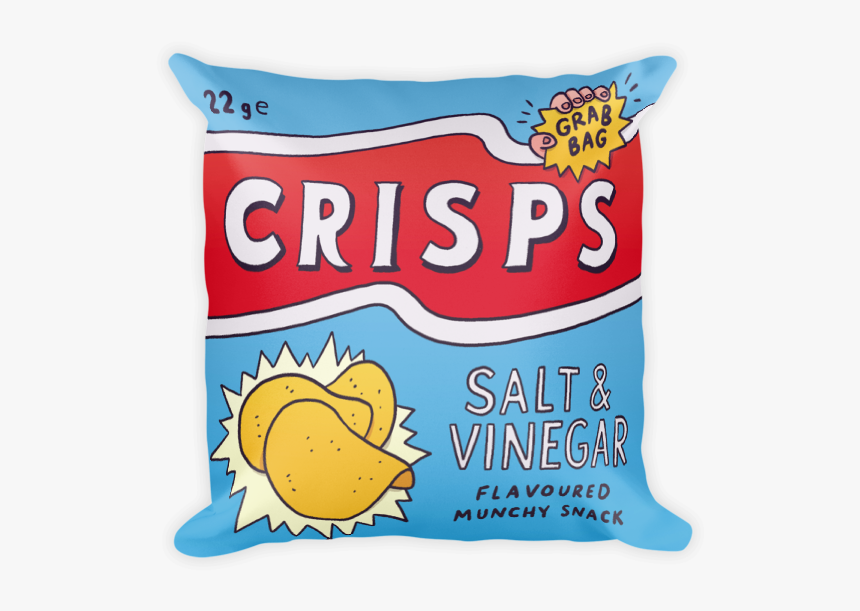 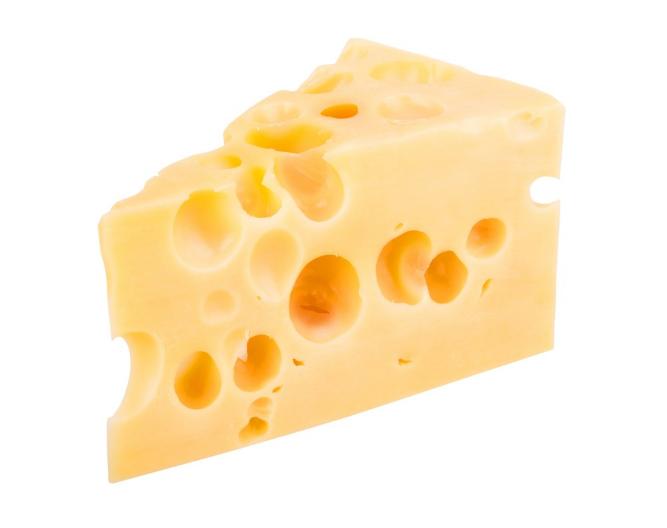 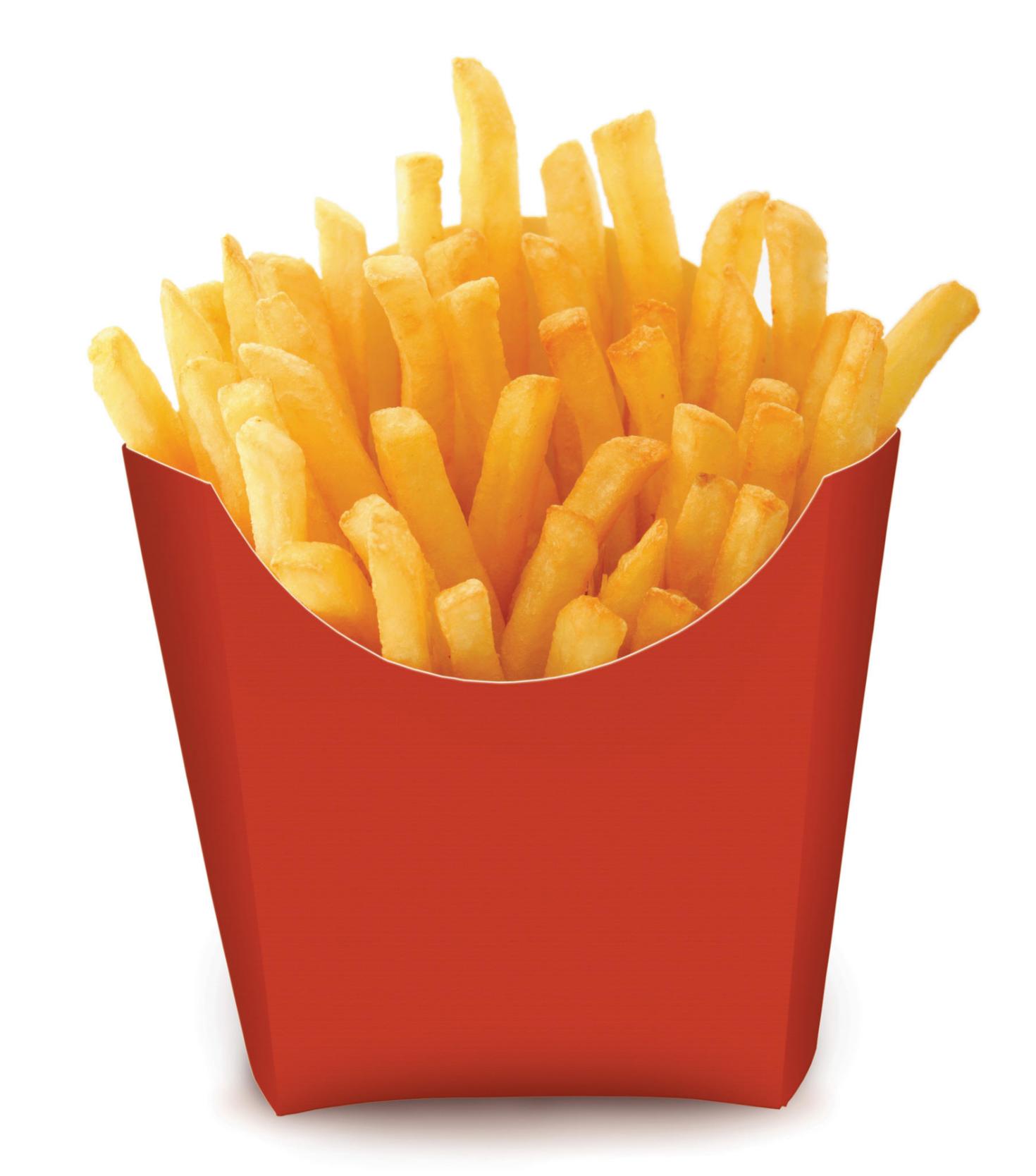 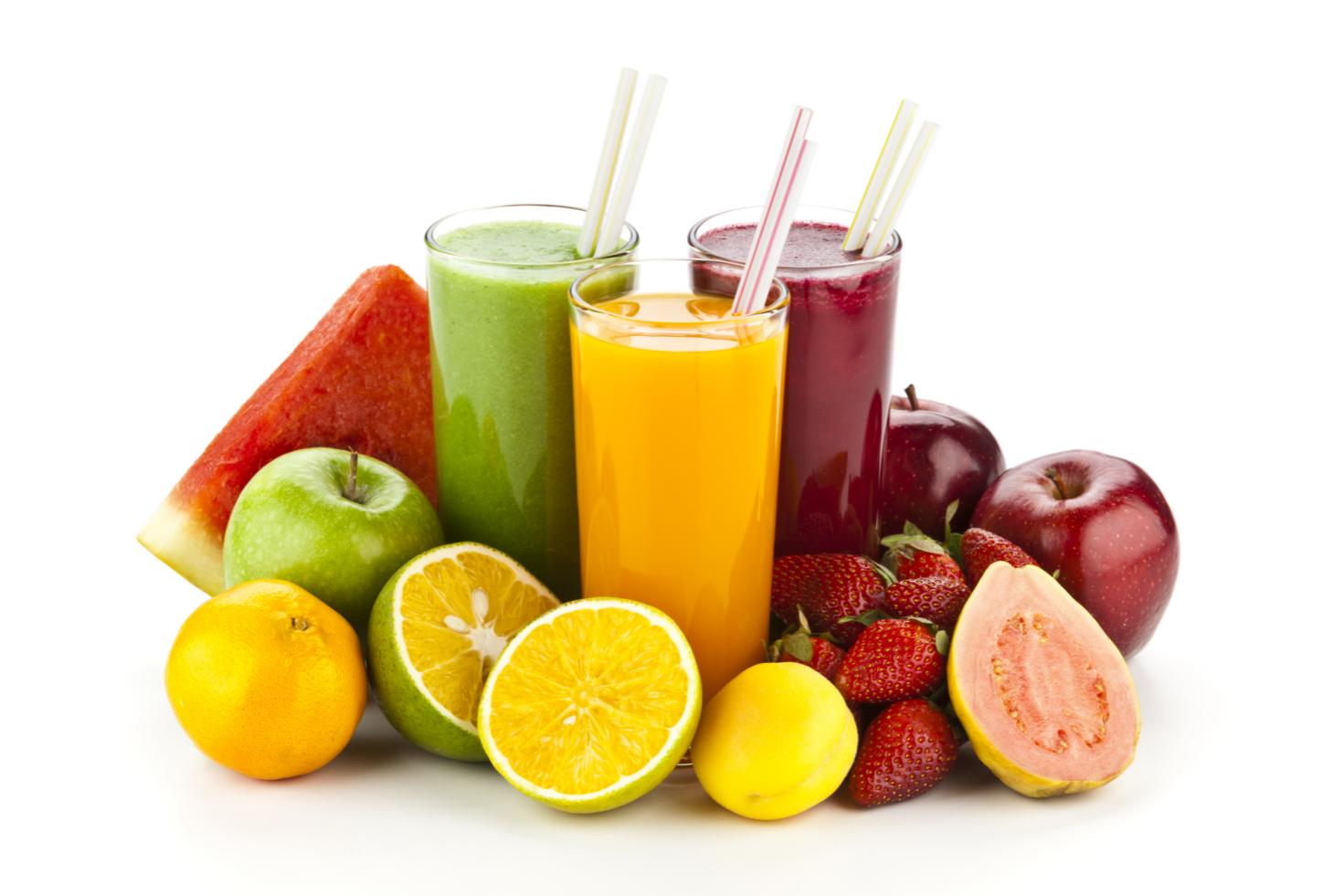 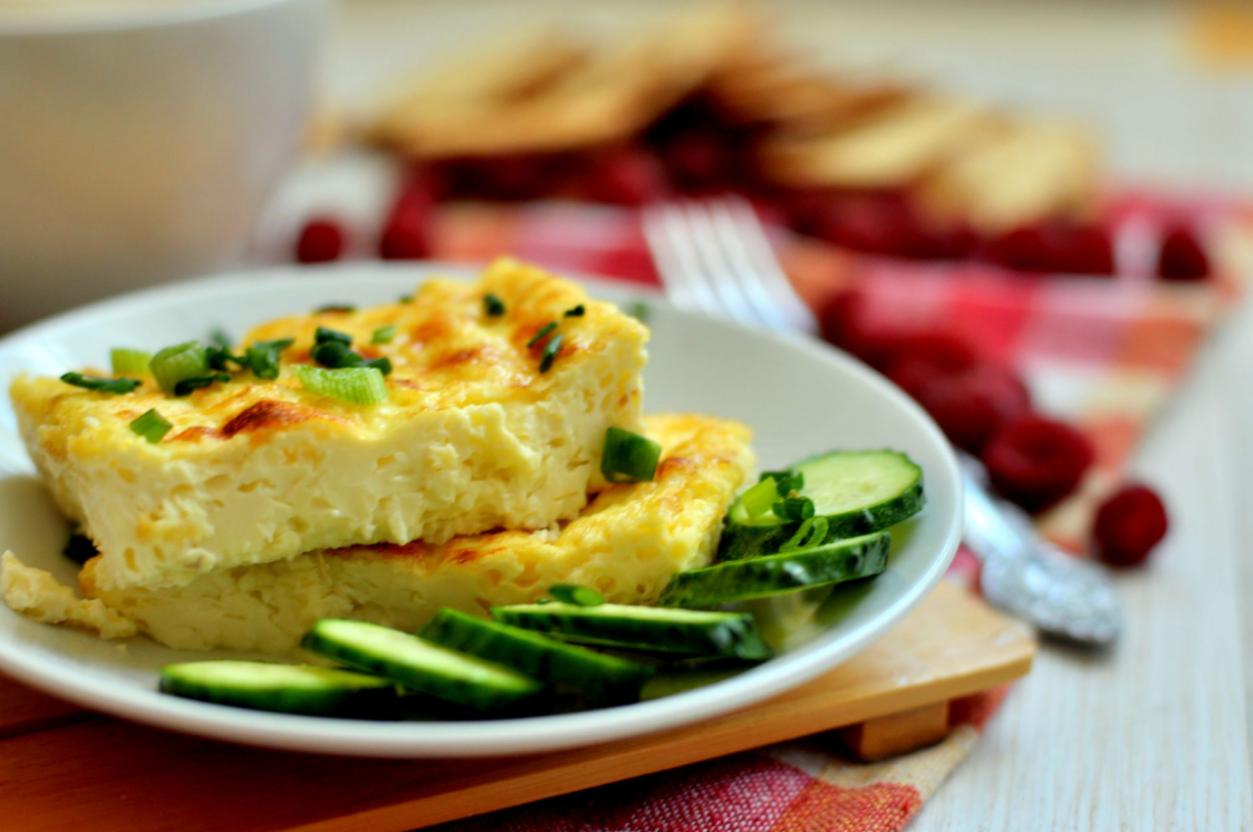 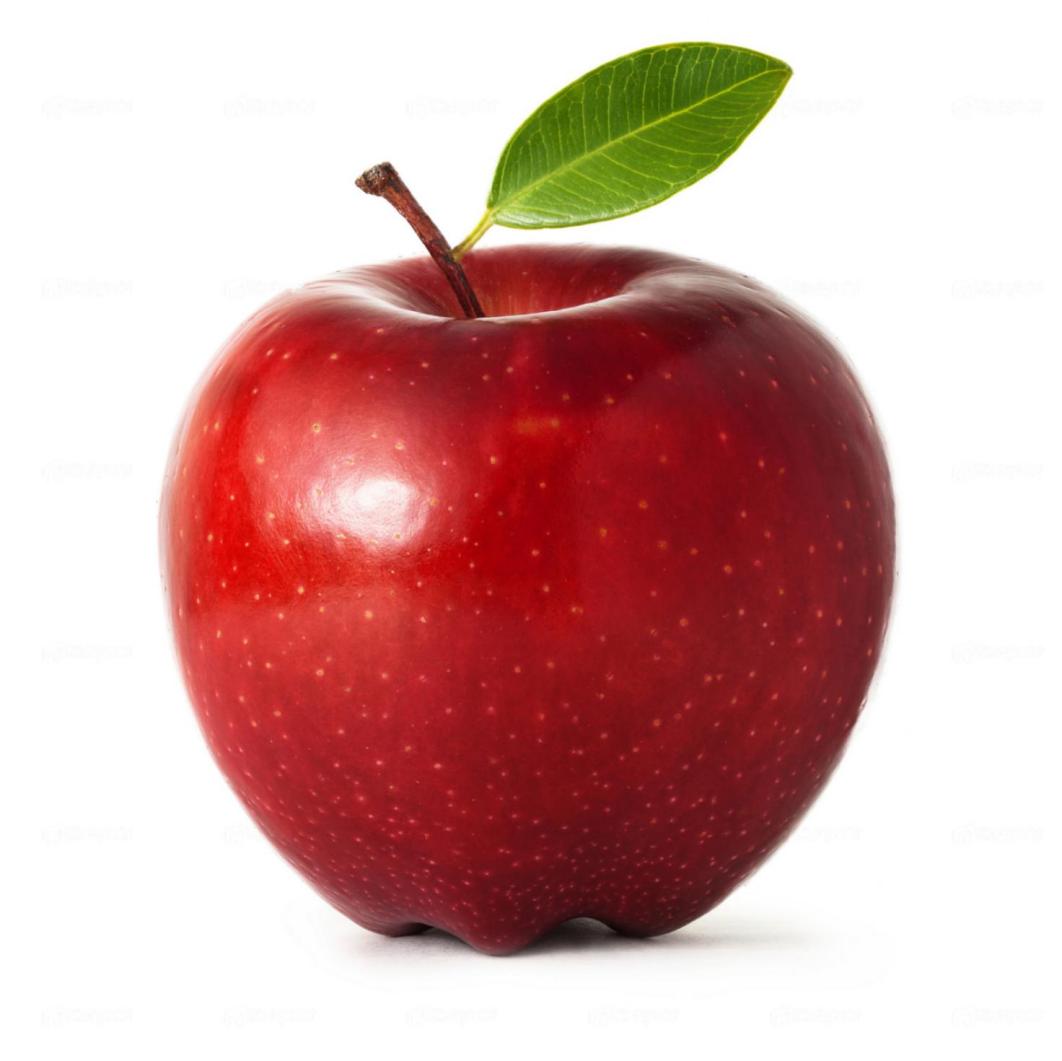 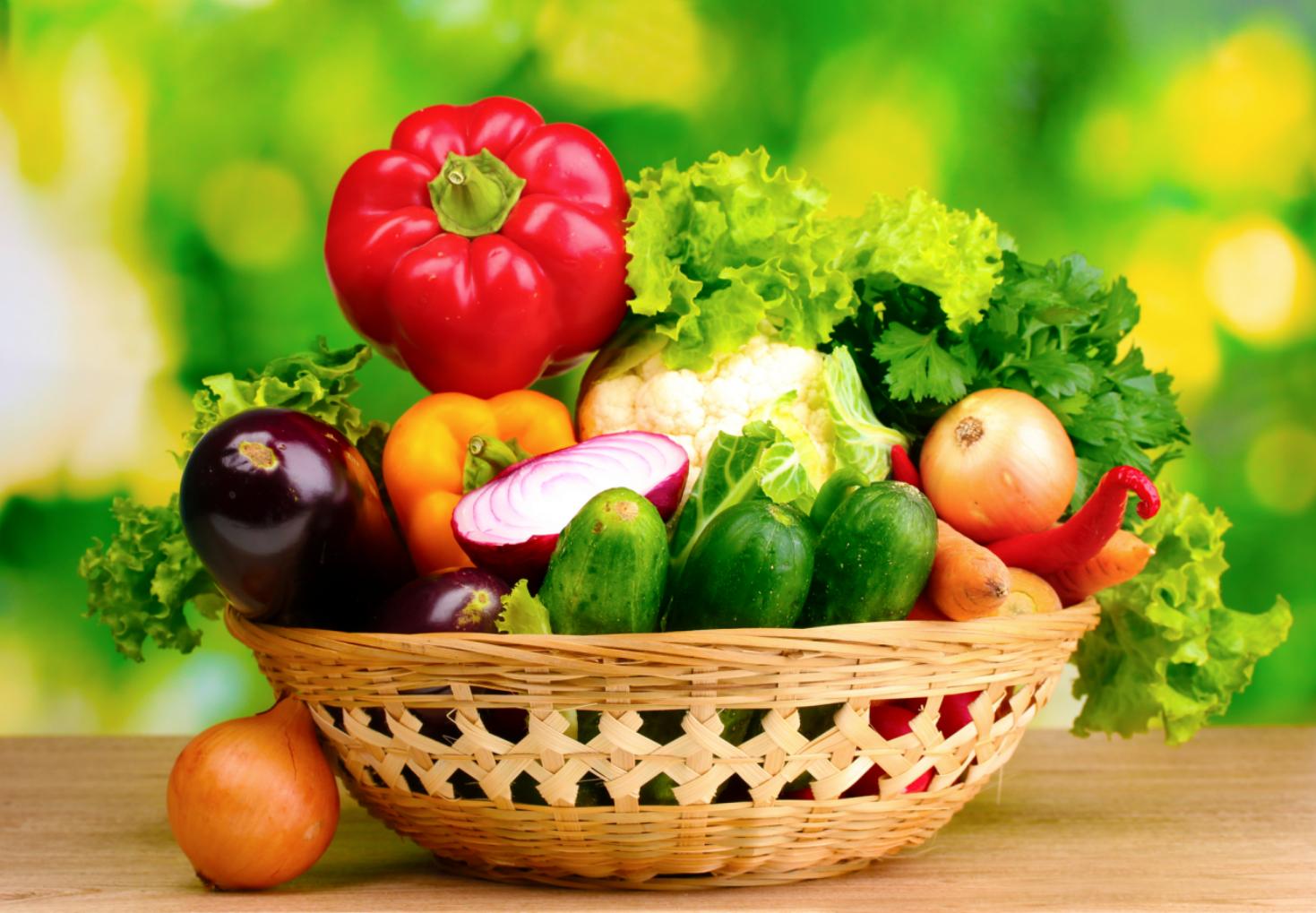 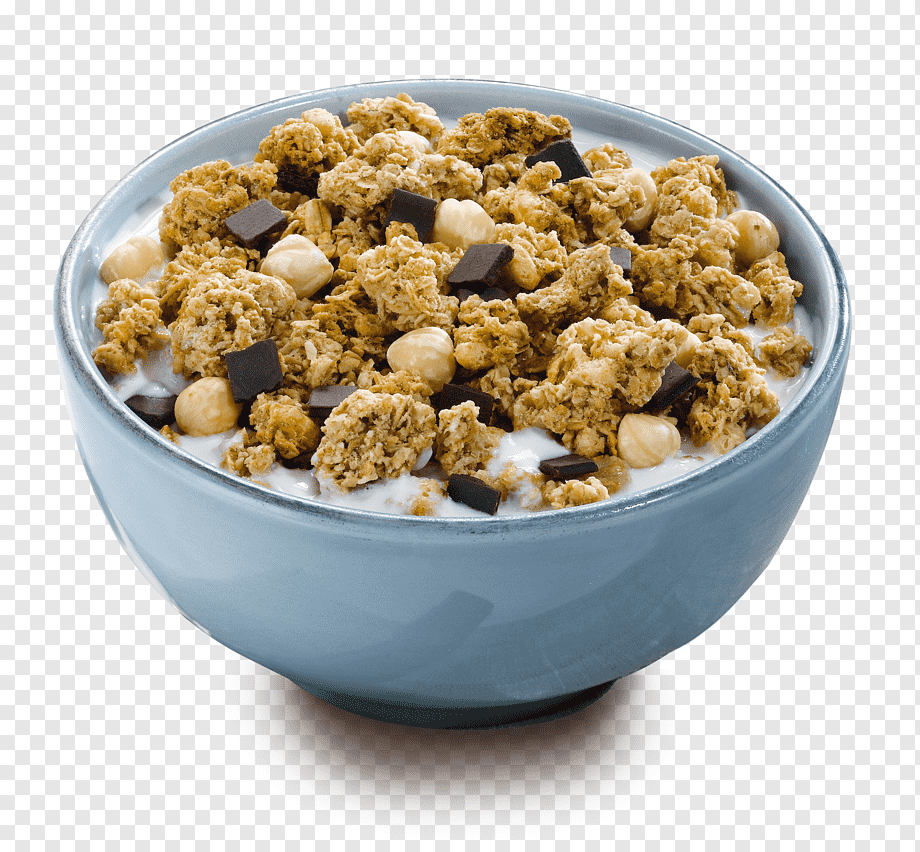 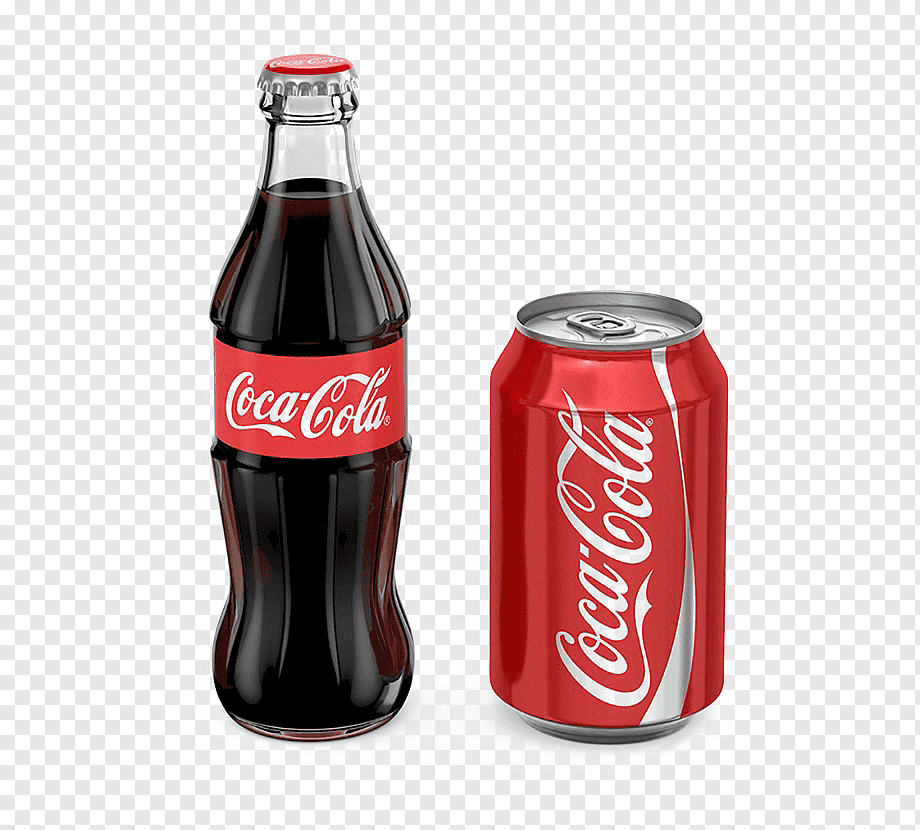 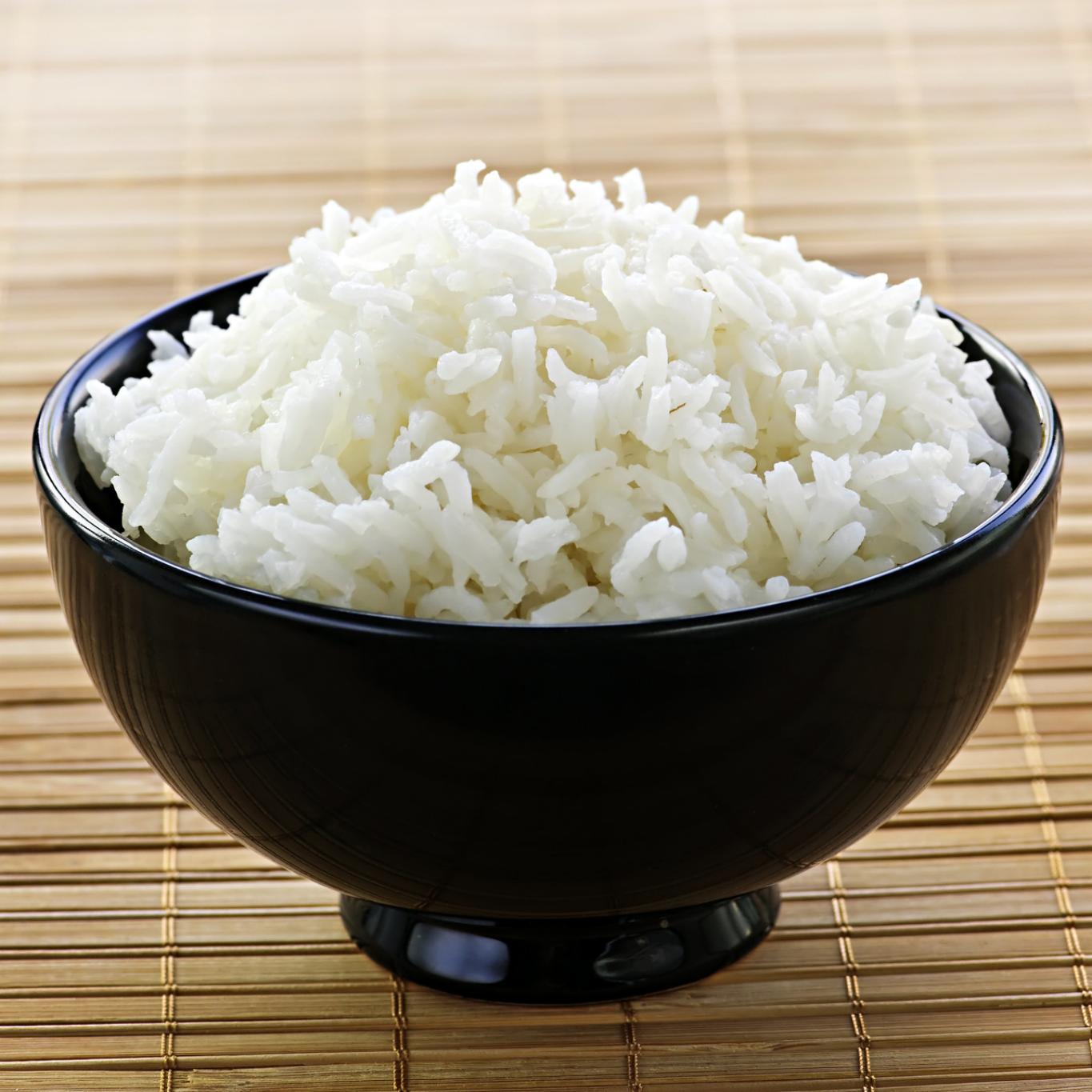 